Discriminating Suicide Attempters and Predicting Suicide Risk Using Altered Frontolimbic Resting-state Functional Connectivity in Patients with Bipolar II DisorderSupplementary InformationSupplementary information: 1 Figure, 4 Tables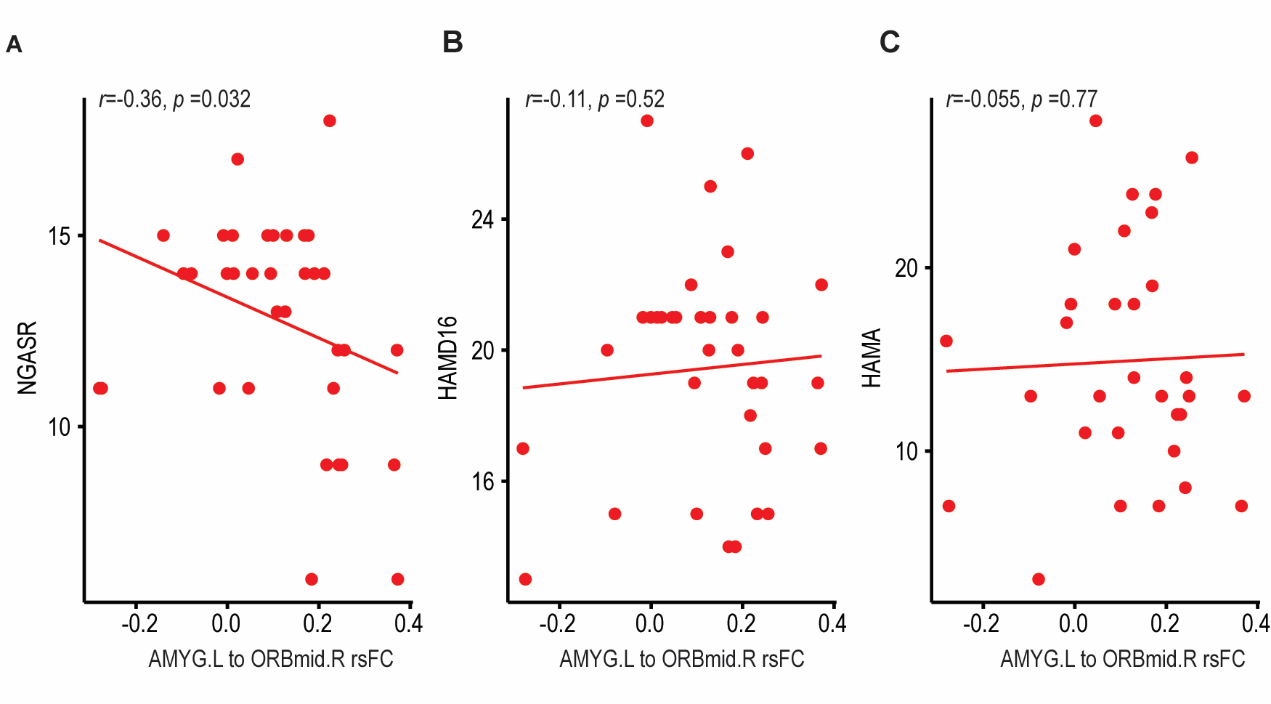 Fig.S1 Correlation between left amygdala-right middle frontal gyrus (orbital part) rsFC and clinical characteristics in BD-II depression patients with suicide attempt without the outlier Table S1.  The Nurses’ Global Assessment of Suicide Risk (NGASR)Table S2. Regions of Interesting in Frontolimbic System from Automated Anatomical Labeling (ALL) AtlasTable S3. ANCOVA Analyses of Functional Connectivity with Left Amygdala as SeedAfter FDR correction, there were still significantly decreased connectivity among SA, NSA and HCs, including left amygdala-right superior frontal gyrus (dorsolateral), left amygdala- right middle frontal gyrus (orbital part), left amygdala-bilateral posterior cingulate gyrus, left amygdala-left parahippocampal gyrus, left amygdala-left caudate and right amygdala-left caudate. Abbreviations: SA: BD-II depression patients with at least one suicide attempt during current major depressive disorder episode; NSA: BD-II depression patients without history of prior suicide attempts; HCs：health controls; AMYG.L: left amygdala; AMYG.R: right amygdala; SFGdor.R: right superior frontal gyrus (dorsolateral); ORBmid.R: right middle frontal gyrus (orbital part); PCG.L: left posterior cingulate gyrus; PCG.R: right posterior cingulate gyrus; PHG.L: left parahippocampal gyrus; CAU.L: left caudate nucleus.*p<0.05; **p<0.01; ***p<0.001Table S4. Decreased Frontolimbic rsFC in SA compared to NSA after FDR CorrectionAfter FDR correction, patients in SA group still were demonstrated significantly decreased connectivity, including left amygdala-right dorsolateral superior frontal gyrus, left amygdala-right orbital middle frontal gyrus, left amygdala-bilateral posterior cingulate gyrus, left amygdala-left parahippocampal gyrus, left amygdala-left caudate and right amygdala-left caudate, compared to NSA group. Abbreviations: SA: BD-II depression patients with at least one suicide attempt during current major depressive disorder episode; NSA: BD-II depression patients without history of prior suicide attempts; rsFC: resting state functional connectivity; AMYG.L: left amygdala; AMYG.R: right amygdala; SFGdor.R: right superior frontal gyrus (dorsolateral); ORBmid.R: right middle frontal gyrus (orbital part); PCG.L: left posterior cingulate gyrus; PCG.R: right posterior cingulate gyrus; PHG.L: left parahippocampal gyrus; CAU.L: left caudate nucleus.*：p<0.05；**: p<0.01；***：p<0.001.Predictor variableValuePresence/influence of hopelessness3Recent stressful life event, for example, job loss, financialworries, pending court action1Evidence of persecutory voices/beliefs1Evidence of depression/loss of interest or loss of pleasure3Evidence of withdrawal1Warning of suicidal intent1Evidence of a plan to commit suicide3Family history of serious psychiatric problems or suicide1Recent bereavement or relationship breakdown3History of psychosis1Widow/widower1Prior suicide attempt3History of socio-economic deprivation1History of alcohol and/or alcohol misuse1Presence of terminal illness1TotalRegionsabbr.Superior frontal gyrus, dorsolateralSFGdor.LSuperior frontal gyrus, dorsolateralSFGdor.RSuperior frontal gyrus, orbital partORBsup.LSuperior frontal gyrus, orbital partORBsup.RMiddle frontal gyrusMFG.LMiddle frontal gyrusMFG.RMiddle frontal gyrus, orbital partORBmid.LMiddle frontal gyrus, orbital partORBmid.RInferior frontal gyrus, opercular partIFGoperc.LInferior frontal gyrus, opercular partIFGoperc.RInferior frontal gyrus, triangular partIFGtriang.LInferior frontal gyrus, triangular partIFGtriang.RInferior frontal gyrus, orbital partORBinf.LInferior frontal gyrus, orbital partORBinf.RInsulaINS.LInsulaINS.RAnterior cingulate and paracingulate gyriACG.LAnterior cingulate and paracingulate gyriACG.RMedian cingulate and paracingulate gyriDCG.LMedian cingulate and paracingulate gyriDCG.RPosterior cingulate gyrusPCG.LPosterior cingulate gyrusPCG.RHippocampusHIP.LHippocampusHIP.RParahippocampal gyrusPHG.LParahippocampal gyrusPHG.RAmygdalaAMYG.LAmygdalaAMYG.RCaudate nucleusCAU.LCaudate nucleusCAU.RLenticular nucleus, putamenPUT.LLenticular nucleus, putamenPUT.RLenticular nucleus, pallidumPAL.LLenticular nucleus, pallidumPAL.RThalamusTHA.LThalamusTHA.RSeed regionTarget regionsFPFDR Eta2AMYG.LSFGdor.R5.8070.004**0.074AMYG.LORBmid.R5.9590.003**0.076AMYG.LPCG.L6.5740.002**0.083AMYG.LPCG.R6.0000.003**0.076AMYG.LPHG.L10.176<0.001***0.123AMYG.LCAU.L5.9950.003**0.076AMYG.RCAU.L 7.7570.001**0.097Seed regionTarget regionsMean (SD)95% Confidence Interval95% Confidence IntervalPFDR AMYG.L  SFGdor.R -0.15(0.05)-0.28-0.020.016*AMYG.L ORBmid.R-0.17(0.05)-0.28-0.050.002**AMYG.L PCG.L-0.17(0.05)-0.28-0.060.001**AMYG.L PCG.R-0.17(0.05)-0.28-0.050.002**AMYG.L PHG.L-0.28(0.06)-0.43-0.13<0.001***AMYG.L CAU.L-0.16(0.05)-0.29-0.040.006**AMYG.R CAU.L-0.20(0.05)-0.32-0.070.001**